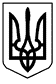 ПОЛІСЬКИЙ ЛІЦЕЙУШОМИРСЬКОЇ СІЛЬСЬКОЇ РАДИвул. Шкільна, 2, с. Поліське, 11555e-mail: poliske2000@ukr.netveb: poliskeschool.e-schools.infoКод ЄДРПОУ 2205640330.01.2023 № 10                                                                                             Начальнику відділу освіти,                                                                                                                                            молоді і спорту Ушомирської с/р                                                                                                                   Ірині КРОХУНСПИСОК вчителів Поліського ліцею, які не потрапили у списки регіонального замовлення на курси підвищення кваліфікації                                               Директор                                         Володимир НАГОРНЯК № з/пПрізвище, ім’я, по батькові одержувача№ моб. телефонуЕлектронна поштаНапрям підготовкиПовна назва закладу освітиПоштова адресаВідповідальна особа, № моб. телефону123456781Білошицький Анатолій Васильович0962574365anatoliusv@gmail.comІнформатика, фізикаПоліський ліцей Ушомирської сільської ради с. Поліське вул. Молодіжна, 4 кв. 10Котенко Дмитро Віталійович 09618610432Болсунівський Олександр Іванович0982956164poliske2000@ukr.netМузичне мистецтвоПоліський ліцей Ушомирської сільської радис. Поліське вул. Жмаченка, 32Котенко Дмитро Віталійович 0961861043123456783Войтенко Леся Петрівна0970003151voytenko.lesya1974@gmail.comМистецтво Поліський ліцей Ушомирської сільської радим. Коростень вул. Каштанова, 12 кв. 1Котенко Дмитро Віталійович 09618610434Волошенко Надія Миколаївна0971719499volosh.nadya@gmail.comМатематика Поліський ліцей Ушомирської сільської радис. Поліське пров. Сонячний, 32Котенко Дмитро Віталійович 09618610435Довжинець Лариса Миколаївна0978859227poliske2000@ukr.netАсистент вчителяПоліський ліцей Ушомирської сільської радис. Ушомир вул. Першотравнева, 6Котенко Дмитро Віталійович 09618610436Нагорняк Володимир Васильович0989585189drevliyne@ukr.netДиректор ЗЗСОПоліський ліцей Ушомирської сільської радим. Коростень вул. Шевченка, 72 кв. 64Котенко Дмитро Віталійович 09618610437Омельченко Алла Станіславівна0671131439allaomelcenko00@gmail.comІсторія, правознавство, громадянська освітаПоліський ліцей Ушомирської сільської радис. Поліське вул. Сонячна, 21Котенко Дмитро Віталійович 09618610438Отрошко Вероніка Миколаївна0931988342Veronika.otroshko92@gmail.comАнглійська моваПоліський ліцей Ушомирської сільської радис. Веселівка, вул. Радянська, 2Котенко Дмитро Віталійович 0961861043123456789Прокопчук Людмила Антонівна0986013886soniy1133@gmail.comПочаткові класиПоліський ліцей Ушомирської сільської радим. Коростень вул. Чолівська, 9 кв. 11Котенко Дмитро Віталійович 096186104310Самчук Віталій Васильович0968489742samchyk17@ukr.netЗахист УкраїниПоліський ліцей Ушомирської сільської радис. Поліське, вул. Молодіжна, 8а кв. 5Котенко Дмитро Віталійович 096186104311Свицельська Тетяна Миколаївна0938103643svicelskatetana@gmail.comПочаткові класиПоліський ліцей Ушомирської сільської радим. Коростень вул. Сосновського 70 кв. 48Котенко Дмитро Віталійович 096186104312Стретович Світлана Павлівна0966795632svetlana.stretovich6@gmail.comПочаткові класиПоліський ліцей Ушомирської сільської радим. Коростень вул. Селезньова, 139Котенко Дмитро Віталійович 096186104313Ткачук Оксана Анатоліївна0989499351poliske2000@ukr.netАсистент вчителяПоліський ліцей Ушомирської сільської радим. Коростень, вул С. Кемського, 51Котенко Дмитро Віталійович 096186104314Шваб Юлія Юріївна0978027955shvabyulia1986@gmail.comОбразотворче мистецтвоПоліський ліцей Ушомирської сільської радис. Поліське, вул. Молодіжна 2 кв. 1Котенко Дмитро Віталійович 0961861043